Pszichológiai kérdőívekPLEQ – R – Életesemény kérdőívEzzel a kérdőívvel azt szeretnénk megvizsgálni, hogy az alábbi életesemények előfordultak-e az Ön életében betegségét megelőzően – különös tekintettel a betegség kezdetét megelőző 12 hónapban.Instrukció: I. Kérem jelölje az első oszlopban (I-igen, N-nem) azokat az eseményeket, amelyek valaha előfordultak a betegsége előtt,II. majd Kérem jelölje azokat az eseményeket, amelyek a megbetegedés kezdetét megelőző 12 hónapban fordultak elő!III. Értékelje azt az érzelmi megterhelést 1-5-ig, amelyet Ön szerint az adott életesemény kiváltott! Ha egyáltalán nem viselte meg az adott életesemény, akkor nullát kell írni!Beck Depresszió Kérdőív rövidített változata (BDI-R)Az alábi állításokat Önmagára vonatkoztatva kell értékelnie, az alábbiak szerint!					1 = egyáltalán nem jellemző					2 = alig jellmező3 = jellmező4 = teljesen jellmező1. Minden érdeklődésemet elvesztettem mások iránt				1	2	3	4	2. Semmiben nem tudok dönteni többé1	2	3	43. Több órával korábban ébredek, mint szoktam, és nem tudok újra elaludni1	2	3	44. Túlságosan fáradt vagyok, hogy bármit is csináljak1	2	3	45. Annyire aggódom a tsti-fizikai panaszok miatt, hogy másra nem tudok gondolni1	2	3	46. Semmiféle munkát nem vagyok képes ellátni1	2	3	47. Úgy látom, hogy a jövő reménytelen és a helyzetem nem fog javulni1	2	3	48. Mindennel elégdetelen, vagy közömbös vagyok.				1	2	3	49. Állandóan hibáztatom magam				1	2	3	4Distressz hőmérő Kitöltési útmutató:- Kérem, először karikázza be a számot (0–10), amelyik a legjobban leírja, hogy mennyi distresszt tapasztalt az elmúlt egy hét során, beleértve a mai napot is.- Másodszor, kérem x-szel jelölje, ha az alábbiak közül bármelyik okozott gondot Önnek az elmúlt héten, beleértve a mai napot 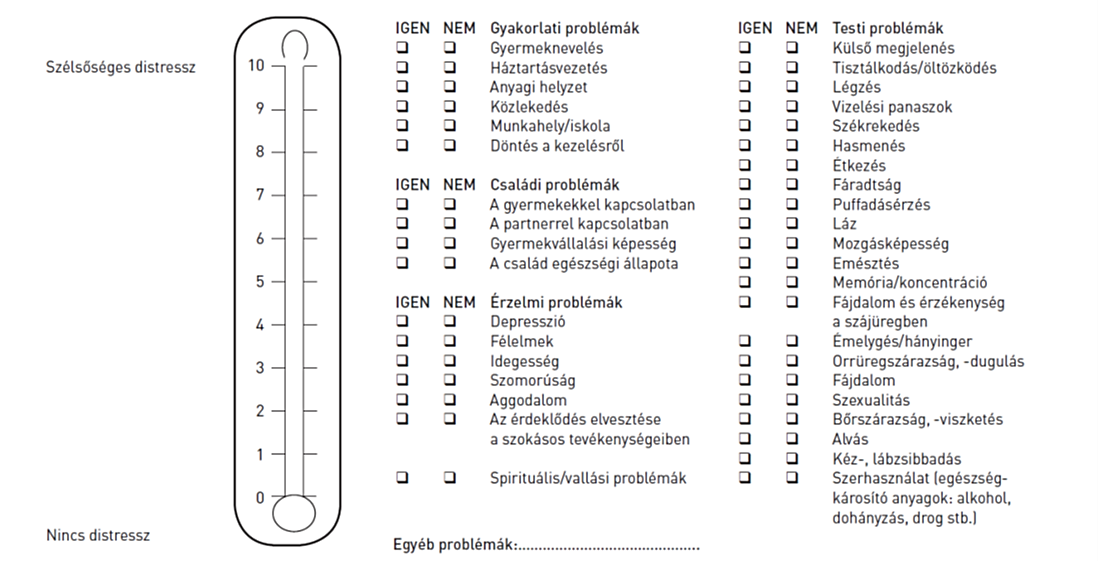 Az Észlelt Stressz Kérdőív 4 tételes magyar változata (PSS4)- Az alábbi kérdések azokra az érzésekre és gondolatokra vonatkoznak, amelyek Önt az elmúlt hónap során jellemezték. - Kérem írja be minden egyes kérdésnél, hogy az elmúlt hónap során milyen gyakran volt jellemző a Önnél az adott érzés vagy gondolat! A legjobb, ha minden kérdésre gyorsan válaszol. (Tehát a ne próbálja megszámolni, hogy hányszor érezte magát egy adott módon, hanem jelölje azt a választ, ami a leginkább jellemzőnek tűnik!)Összes pont: .................1. Házastárs halála1. Házastárs halála1. Házastárs halálaelőfordul: igen / nem 12 hónappal előtte: igen / nem érzelmi megterhelés0    1    2     3    4     52. Gyermeke halála2. Gyermeke halála2. Gyermeke halálaelőfordul: igen / nem 12 hónappal előtte: igen / nem érzelmi megterhelés0    1    2     3    4     53. Közeli hozzátartozó halála (szülő, testvér, de nem házastárs vagy gyermek)3. Közeli hozzátartozó halála (szülő, testvér, de nem házastárs vagy gyermek)3. Közeli hozzátartozó halála (szülő, testvér, de nem házastárs vagy gyermek)előfordul: igen / nem 12 hónappal előtte: igen / nem érzelmi megterhelés0    1    2     3    4     54. Közeli barát halála4. Közeli barát halála4. Közeli barát halálaelőfordul: igen / nem 12 hónappal előtte: igen / nem érzelmi megterhelés0    1    2     3    4     55. Öngyilkosság a közvetlen környezetében (társ, gyermek, közeli rokon vagy barát)5. Öngyilkosság a közvetlen környezetében (társ, gyermek, közeli rokon vagy barát)5. Öngyilkosság a közvetlen környezetében (társ, gyermek, közeli rokon vagy barát)előfordul: igen / nem 12 hónappal előtte: igen / nem érzelmi megterhelés0    1    2     3    4     56. Fokozódó viták, veszekedések, nézeteltérések a házastárssal, az élettárssal vagy jegyessel6. Fokozódó viták, veszekedések, nézeteltérések a házastárssal, az élettárssal vagy jegyessel6. Fokozódó viták, veszekedések, nézeteltérések a házastárssal, az élettárssal vagy jegyesselelőfordul: igen / nem 12 hónappal előtte: igen / nem érzelmi megterhelés0    1    2     3    4     57. Elválás a partnertől vagy különélés7. Elválás a partnertől vagy különélés7. Elválás a partnertől vagy különéléselőfordul: igen / nem 12 hónappal előtte: igen / nem érzelmi megterhelés0    1    2     3    4     58. Szakítás baráttal vagy barátnővel8. Szakítás baráttal vagy barátnővel8. Szakítás baráttal vagy barátnővelelőfordul: igen / nem 12 hónappal előtte: igen / nem érzelmi megterhelés0    1    2     3    4     59. Egyedül neveli a gyermekét9. Egyedül neveli a gyermekét9. Egyedül neveli a gyermekételőfordul: igen / nem 12 hónappal előtte: igen / nem érzelmi megterhelés0    1    2     3    4     510. Szülő-gyermek tartós konfliktus10. Szülő-gyermek tartós konfliktus10. Szülő-gyermek tartós konfliktuselőfordul: igen / nem 12 hónappal előtte: igen / nem érzelmi megterhelés0    1    2     3    4     511. Gyermeke elhagyta az otthont (pl. kollégiumba, máshova költözik)11. Gyermeke elhagyta az otthont (pl. kollégiumba, máshova költözik)11. Gyermeke elhagyta az otthont (pl. kollégiumba, máshova költözik)előfordul: igen / nem 12 hónappal előtte: igen / nem érzelmi megterhelés0    1    2     3    4     512. Gyermek születése12. Gyermek születése12. Gyermek születéseelőfordul: igen / nem 12 hónappal előtte: igen / nem érzelmi megterhelés0    1    2     3    4     513. Új személy jelent meg a családban, a közös háztartásban (pl. összeköltözés a szülőkkel, élettárssal, házastárssal, egyéb személyekkel stb.)13. Új személy jelent meg a családban, a közös háztartásban (pl. összeköltözés a szülőkkel, élettárssal, házastárssal, egyéb személyekkel stb.)13. Új személy jelent meg a családban, a közös háztartásban (pl. összeköltözés a szülőkkel, élettárssal, házastárssal, egyéb személyekkel stb.)előfordul: igen / nem 12 hónappal előtte: igen / nem érzelmi megterhelés0    1    2     3    4     514. Terhesség (a férfiak a kérdést partnerükre vonatkoztassák)14. Terhesség (a férfiak a kérdést partnerükre vonatkoztassák)14. Terhesség (a férfiak a kérdést partnerükre vonatkoztassák)előfordul: igen / nem 12 hónappal előtte: igen / nem érzelmi megterhelés0    1    2     3    4     515. Művi abortusz (a férfiak a kérdést partnerükre vonatkoztassák)15. Művi abortusz (a férfiak a kérdést partnerükre vonatkoztassák)15. Művi abortusz (a férfiak a kérdést partnerükre vonatkoztassák)előfordul: igen / nem 12 hónappal előtte: igen / nem érzelmi megterhelés0    1    2     3    4     516. Magzat elvetélése (spontán) (a férfiak a kérdést partnerükre vonatkoztassák)16. Magzat elvetélése (spontán) (a férfiak a kérdést partnerükre vonatkoztassák)16. Magzat elvetélése (spontán) (a férfiak a kérdést partnerükre vonatkoztassák)előfordul: igen / nem 12 hónappal előtte: igen / nem érzelmi megterhelés0    1    2     3    4     517. Családtag súlyosabb vagy tartósabb betegségek17. Családtag súlyosabb vagy tartósabb betegségek17. Családtag súlyosabb vagy tartósabb betegségekelőfordul: igen / nem 12 hónappal előtte: igen / nem érzelmi megterhelés0    1    2     3    4     518. Saját súlyosabb testi betegsége (kórházi kezelés vagy egy hónapnál hosszabb betegállomány)18. Saját súlyosabb testi betegsége (kórházi kezelés vagy egy hónapnál hosszabb betegállomány)18. Saját súlyosabb testi betegsége (kórházi kezelés vagy egy hónapnál hosszabb betegállomány)előfordul: igen / nem 12 hónappal előtte: igen / nem érzelmi megterhelés0    1    2     3    4     519. Munkahely elvesztése19. Munkahely elvesztése19. Munkahely elvesztéseelőfordul: igen / nem 12 hónappal előtte: igen / nem érzelmi megterhelés0    1    2     3    4     520. Házastársa/partnere elvesztette munkáját20. Házastársa/partnere elvesztette munkáját20. Házastársa/partnere elvesztette munkájátelőfordul: igen / nem 12 hónappal előtte: igen / nem érzelmi megterhelés0    1    2     3    4     521. Nyugdíjaztatás21. Nyugdíjaztatás21. Nyugdíjaztatáselőfordul: igen / nem 12 hónappal előtte: igen / nem érzelmi megterhelés0    1    2     3    4     522. Munkahelyi tartós problémák22. Munkahelyi tartós problémák22. Munkahelyi tartós problémákelőfordul: igen / nem 12 hónappal előtte: igen / nem érzelmi megterhelés0    1    2     3    4     523. Alapvető változás az életszínvonalban (pénzügyi-megélhetési zavar, eladósodás)23. Alapvető változás az életszínvonalban (pénzügyi-megélhetési zavar, eladósodás)23. Alapvető változás az életszínvonalban (pénzügyi-megélhetési zavar, eladósodás)előfordul: igen / nem 12 hónappal előtte: igen / nem érzelmi megterhelés0    1    2     3    4     524. Erőszak, bűncselekmény áldozata lett (pl. verés, nemi erőszak, rablás stb.)24. Erőszak, bűncselekmény áldozata lett (pl. verés, nemi erőszak, rablás stb.)24. Erőszak, bűncselekmény áldozata lett (pl. verés, nemi erőszak, rablás stb.)előfordul: igen / nem 12 hónappal előtte: igen / nem érzelmi megterhelés0    1    2     3    4     525. Gyakori durva bánásmód közeli hozzátartozója részéről (pl. testi bántalmazás)25. Gyakori durva bánásmód közeli hozzátartozója részéről (pl. testi bántalmazás)25. Gyakori durva bánásmód közeli hozzátartozója részéről (pl. testi bántalmazás)előfordul: igen / nem 12 hónappal előtte: igen / nem érzelmi megterhelés0    1    2     3    4     526. Hatósági procedúrák (per, letartóztatás, börtön stb.)26. Hatósági procedúrák (per, letartóztatás, börtön stb.)26. Hatósági procedúrák (per, letartóztatás, börtön stb.)előfordul: igen / nem 12 hónappal előtte: igen / nem érzelmi megterhelés0    1    2     3    4     527. Lakóhely változtatás (pl. költözés, város, ország változtatás)27. Lakóhely változtatás (pl. költözés, város, ország változtatás)27. Lakóhely változtatás (pl. költözés, város, ország változtatás)előfordul: igen / nem 12 hónappal előtte: igen / nem érzelmi megterhelés0    1    2     3    4     528. Természeti csapás (pl. tűzvész, árvíz)28. Természeti csapás (pl. tűzvész, árvíz)28. Természeti csapás (pl. tűzvész, árvíz)előfordul: igen / nem 12 hónappal előtte: igen / nem érzelmi megterhelés0    1    2     3    4     529. előbiekben nem említett, fontos esemény:.................................................................................................................................................29. előbiekben nem említett, fontos esemény:.................................................................................................................................................29. előbiekben nem említett, fontos esemény:.................................................................................................................................................12 hónappal előtte: igen / nem érzelmi megterhelés0    1    2     3    4     5SohaSzintesohaNéhaEléggyakranNagyongyakran1. Az elmúlt hónap során milyen gyakran érezte úgy, hogy képtelen kézben tartani azokat a dolgokat, amelyek fontosak az életében?012342. Az elmúlt hónap során milyen gyakran bízott magában, hogy képes megoldani személyes problémáit?012343. Az elmúlt hónap során milyen gyakran érezte úgy, hogy a dolgok az Ön kedve szerint alakulnak?012344. Az elmúlt hónap során milyen gyakran érezte úgy, hogy a nehézségek úgy felhalmozódtak, hogy már nem tud úrrá lenni rajtuk?01234